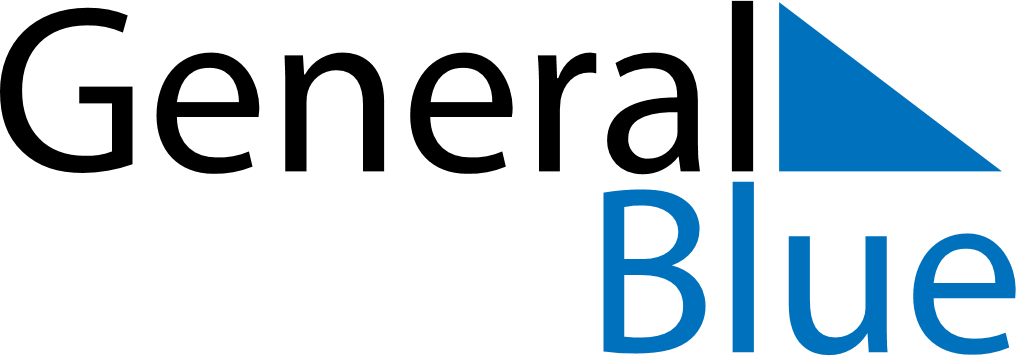 Weekly Meal Tracker July 14, 2025 - July 20, 2025Weekly Meal Tracker July 14, 2025 - July 20, 2025Weekly Meal Tracker July 14, 2025 - July 20, 2025Weekly Meal Tracker July 14, 2025 - July 20, 2025Weekly Meal Tracker July 14, 2025 - July 20, 2025Weekly Meal Tracker July 14, 2025 - July 20, 2025MondayJul 14TuesdayJul 15TuesdayJul 15WednesdayJul 16ThursdayJul 17FridayJul 18SaturdayJul 19SundayJul 20BreakfastLunchDinner